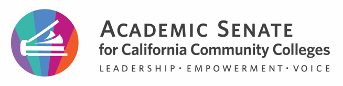 Transfer, Articulation and Student Services CommitteeApproved AGENDAFebruary 6, 202411-12pmhttps://ccsf-edu.zoom.us/j/89164688658Welcome
Adoption of the Agenda approval
Minutes from January 30 meeting–thank you, eugene!
Academic Probation second webinar Webinar #2 planning TASSC Webinar: Pro Student, not Probation discussion and actionReference https://rpgroup.org/Portals/0/Documents/Projects/African_American_Transfer_Tipping_Point-(AATTP)-Study/AATTP_MoorparkSpotlight_October2023.pdf?ver=2023-11-08-172346-29703.03 Support for Mental Health Awareness and Trauma Informed Teaching and Learning: Resolved, That the Academic Senate for California Community Colleges develop resources identifying effective practices for mental health awareness and trauma-informed teaching and learning and present the strategies to local academic senates by Fall 2022
Webinar proposal: Building a Classroom of Care with Amy Miles, English faculty, CCSF discussion and actionDraft Description: Students who enter our classrooms with mental health struggles or trauma often struggle with executive functioning, the part of the brain responsible for planning and learning.  In this workshop, English instructor and Educational Therapist Amy Miles will share concrete teaching strategies and routines faculty can use to cultivate a caring, trusting classroom environment that strengthens students’ executive functioning skills and enables them to thrive in the classroom.  Possible dates: Friday, April 26, 10-12 or Wednesday, May 1, 10-12Link to draft outline.Webinar proposal: No wrong door: Politicized trauma and resilience-informed teaching with Jose Luis Mejia, community educator and organizer
Science based tools grounded in the experience of a complex trauma survivor and community based educator, researcher, and policy maker discussion and action
Draft description: Trauma, loss, and grief impacts the lives of students and educators alike. From community violence at home to war abroad or the loss of a loved one or hard break up. Just like educators show up to work touched by a loss or heavy stress, so do our students. Additionally, the foundation of our country is rooted in historical trauma passed down from colonization and chattel slavery. And we live in an economic system designed to produce inequality and negative health and economic outcomes for historically marginalized racial groups, especially the descendants of slaves and immigrants impacted by U.S. foreign policy. In order to accomplish our institutional educational goals and close racial equity gaps, being trauma and resilience-informed people and educators is a prerequisite. In this workshop you will learn about trauma and resilience through the lens of a complex and compounded trauma survivor. Gain strategies, tools, and practices to support yourself and incorporate into your classroom or institution. Discuss and generate possibilities to create a positive and supportive class climate of care, work with your school and community as a holistic team, and hold space for the whole student. And in turn increase retention to matriculation into a life with more hope, justice, and opportunity.
Proposed dates: April 26, May 6 or May 7 Counseling and changes in Life-long Learning requirements, because CalGETC – Gabriel Martinez discussionCounseling courses and AB 928 – Gabriel Martinez discussion
Fall 2023 Plenary Resolution assignments4.01 Communicate Requirements of Articulation of High School Courses8.01 Noncredit Counseling Professional Learning and Support for Students; 1st Resolved: Noncredit, Pretransfer, and Continuing Education (NPTCE) and TASSC 2nd Resolved: NPTCE with help from TASSCNon Credit Institute in the works! May 2-3, Anaheim17.04 Addressing the Health and Well-being Crisis Among California's Community College Students; 1st Resolved: Executive Committee 2nd Resolved: TASSC/PresidentTASSC Assigned Resolutions
Spring 2024 Resolutions Timeline (approved at January ASCCC Exec)Feb 20 (T): Proposed pre-session resolutions from the Executive Committee and ASCCC Committees are dueFeb 21 (W): Mar agenda items dueFeb 28 (W): Agenda sent out 10 days ahead of Mar Exec meetingMar 8 (F): Draft pre-plenary resolutions packet reviewed by Executive Committee at Mar meetingMar 15 (F): Pre-plenary resolutions packet sent to the field (1 week before area meetings)Mar 22 (F): Area meeting resolutions due from contacts/area reps within 24 hours of each area meeting (almost 4 weeks before plenary this time)Apr 4 (R): Plenary Resolutions packet sent to the field (2 weeks before first day of plenary)Apr 15 (M): Delegate certification/release forms due to ASCCC via events@asccc.org (Mon before plenary)Apr 18 (R) 1:00pm-ish: New resolutions and amendments due (Thu of Plenary)Apr 19 (F) 1:00pm-ish: Amendments and urgent resolutions due (Fri of Plenary)Future MeetingsTues, March 12, 11-12 https://ccsf-edu.zoom.us/j/82450267022Tues, April 2, 11-12 https://ccsf-edu.zoom.us/j/82739223463Friday, May 3 10-11 https://ccsf-edu.zoom.us/j/81831607767Future ItemsRostrum Timeline 2023-24To ED    	To Editor       	To President 	To Visual Designer 	To FieldOctober 1	October 9        	October 11   	October 23                   November 16January 14      January 22      	January 29   	February 5             	February 23March 3   	March 11        	March 18     	March 25               	April 18